POS INSTALL EUROPE LTD
GETHIN HOUSE 
ALL SAINTS ROAD 
LEICESTER 
ENGLAND 
LE3 5AB 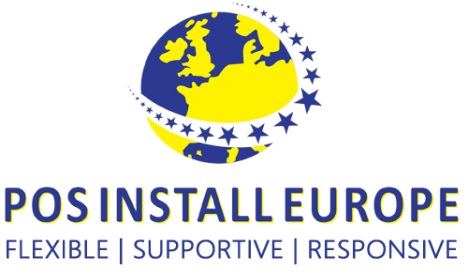 +44 (0) 116 251 9829info@posinstall.euwww.posinstall.euClient FeedbackPlease leave feedback to help us improve our services!! Thankyou!!!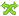 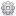 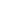 Overall, how satisfied are you with our services?*What problems did you encounter?How would you suggest we fix those problems? Any suggestions for future projects? Any final comments? Your Name	Your Company				E-mailJob Reference If ApplicablePlease email to info@posinstall.eu12345678910Very PoorVery Good